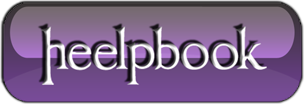 Creating A Data Report In Visual Basic 6 (VB6)• Once you have gone to all the trouble of developing and managing a database, it is nice to have the ability to obtain printed or displayed information from your data. The process of obtaining such information is known as creating a data report.• There are two steps to creating a data report. First, we need to create a Data Environment. This is designed within Visual Basic and is used to tell the data report what is in the database. Second, we create the Data Report itself. This, too, is done within Visual Basic. The Data Environment and Data Report files then become part of the Visual Basic project developed as a database management system.• The Visual Basic 6.0 data report capabilities are vast and using them is a detailed process. The use of these capabilities is best demonstrated by example. We will look at the rudiments of report creation by building a tabular report for our phone database.Example – Phone Directory – Building a Data ReportWe will build a data report that lists all the names and phone numbers in our phone database. We will do this by first creating a Data Environment, then a Data Report. We will then reopen the phone database management project and add data reporting capabilities.Creating a Data Environment1. Start a new Standard EXE project.2. On the Project menu, click Add Data Environment. If this item is not on the menu, click Components. Click the Designers tab, and choose Data Environment and click OK to add the designer to your menu.3. We need to point to our database. In the Data Environment window, right-click the Connection1 tab and select Properties. In the Data Link Properties dialog box, choose Microsoft Jet 3.51 OLE DB Provider. Click Next to get to the Connection tab. Click the ellipsis button. Find your phone database (mdb) file. Click OK to close the dialog box.4. We now tell the Data Environment what is in our database. Right-click the Connection1 tab and click Rename. Change the name of the tab to Phone. Right-click this newly named tab and click Add Command to create a Command1 tab. Right-click this tab and choose Properties. Assign the following properties:Command Name – PhoneList
Connection – Phone
DataBase Object – Table
ObjectName – PhoneList5. Click OK. All this was needed just to connect the environment to our database.6. Display the properties window and give the data environment a name property of denPhone. Click File and Save denPhone As. Save the environment in an appropriate folder.We will eventually add this file to our phone database management system. At this point, my data environment window looks like this (I expanded the PhoneList tab by clicking the + sign):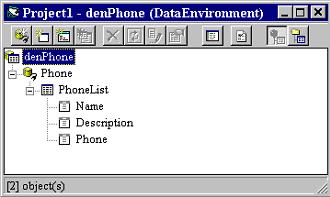 Creating a Data ReportOnce the Data Environment has been created, we can create a Data Report. We will drag things out of the Data Environment onto a form created for the Data Report, so make sure your Data Environment window is still available.1. On the Project menu, click Add Data Report and one will be added to your project. If this item is not on the menu, click Components. Click the Designers tab, and choose Data Report and click OK to add the designer to your menu.2. Set the following properties for the report:Name – rptPhone
Caption – Phone Directory
DataSource – denPhone (your phone data environment – choose, don’t type)
DataMember – PhoneList (the table name – choose don’t type)3. Right-click the Data Report and click Retrieve Structure. This establishes a report format based on the Data Environment.4. Note there are five sections to the data report: a Report Header, a Page Header, a Detailsection, a Page Footer, and a Report Footer. The headers and footers contain information you want printed in the report and on each page. To place information in one of these regions, right-click the selected region, click Add Control, then choose the control you wish to place. These controls are called data report controls and properties are established just like you do for usual controls. Try adding some headers.5. The Detail section is used to layout the information you want printed for each record in your database. We will place two field listings (Name, Phone) there. Click on the Name tab in the Data Environment window and drag it to the Detail section of the Data Report. Two items should appear: a text box Name and a text box Name (PhoneList). The first text box is heading information.Move this text box into the Page Header section. The second text box is the actual value for Name from the PhoneList table. Line this text box up under the Name header. Now, drag thePhone tab from the Data Environment to the Data Report.Adjust the text boxes in the same manner. Our data report will have page headers Name andPhone. Under these headers, these fields for each record in our database will be displayed. When done, the form should look something like this: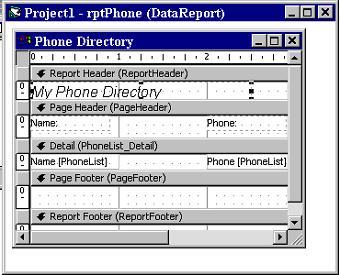 In this form, I’ve resized the labels a bit and added a Report Header. Also, make sure you close up the Detail section to a single line. Any space left in this section will be inserted after each entry.6. Click File and Save rptPhone As. Save the environment in an appropriate folder. We will now reopen our phone database manager and attach this and the data environment to that project and add capabilities to display the report.Accessing the Data Report1. Reopen the phone directory project. Add a command button named cmdReport and give it a Caption of Show Report. (There may be two tabs in your toolbox, one named General and one named DataReport. Make sure you select from the General tools.)2. We will now add the data environment and data report files to the project. Click the Project menu item, then click Add File. Choose denPhone and click OK. Also add rptPhone. Look at your Project Window. Those files should be listed under Designers.3. Use this code in cmdReport_Click:Private Sub cmdReport_Click()rptPhone.ShowEnd Sub4. This uses the Show method to display the data report.5. Save the application and run it. Click the Show Report button and this should appear: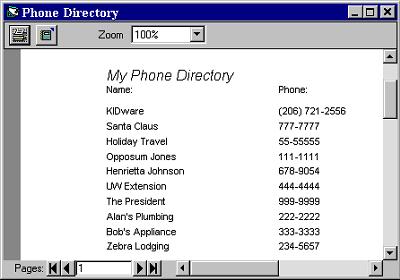 You now have a printable copy of the phone directory. Just click the Printer icon. Notice therelationship with this displayed report and the sections available in the Data Report designer.